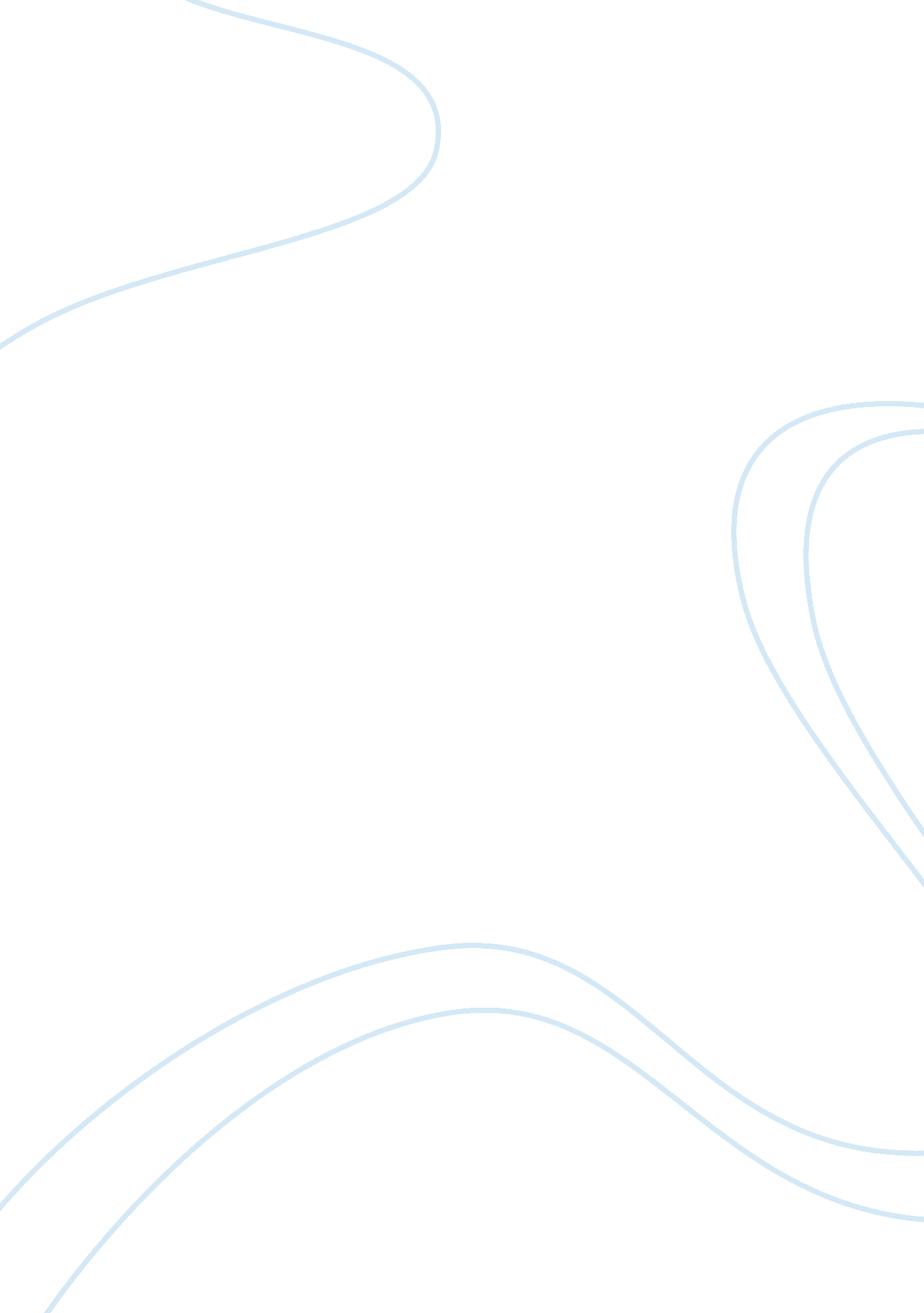 Advantages and disadvantages of decision making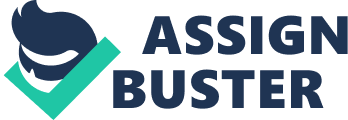 \n[toc title="Table of Contents"]\n \n \t Introduction \n \t 2. 0 What is Decision Making? \n \t 3. 0 Organizational Structure in the twenty-first century \n \t 4. 0 Group believe \n \t Relationship Between the Group think and Decision Making \n \t How Groupthink decreases the quality of Decision Making \n \t What does that means to directors \n \t 8. 0 Decision \n \n[/toc]\n \n Introduction The determination devising is the 1 of the most of import map for directors as an person and as a squad leader. Since we are covering with the diverse work force, the struggle between the squad members is going ineluctable. In by and large group determination doing have advantages and disadvantages. When we are covering as a squad we can hold more information and cognition to assist determinations. In the average clip it besides generates more diverse options. But contrastingly this normally takes more clip and dissension can detain the determination and can do difficult feelings. Some times a few members can rule the teams meetings and that will do the Groupthink. To go the effectual leader, the directors should understand how the groupthink affects the determination doing capacity of the groups. The undermentioned treatment will concentrate on what is determination devising and how its helps the directors, the modern organizational constructions, the effects of groupthinks and the relationship between groupthink and determination devising, how that cut down the quality of determination devising and how director can forestall their squad from groupthink. 2. 0 What is Decision Making? Decision devising is the procedure where the directors identify the organizational job and seek to work out it ( Bartol, Tein, Matthews and Martin, 2003, P. 126 ) . Harmonizing to Bartol et Al ( 2003, P. 127 ) , to do an effectual determination the directors take four stairss in their determination devising procedure. In the first measure they identify the job which to be solve, and so they generate the options for the solutions. In the 3rd measure they evaluate the options and seek to shut the best option from that and eventually they will implement and supervise the chosen solutions. In general the director 's determinations have direct impact on the Organisation. There forward they use to follow two major types of theoretical account to do determinations. Those are rational theoretical account and non-rational theoretical account. In the Rational theoretical account `` the directors use wholly rational determination procedure, do optimum determination, and have and understand all the information needed for determination when doing them '' ( Bartol et al, 2003, P. 130 ) . In practical this is clip devouring. It will be more utile when we are doing the strategic determination. But little determinations like altering the bulb in the office room this theoretical account is non deserving of passing that such clip. Non-rational theoretical account is `` proposing that the information assemblage and processing restrictions make it hard for director to do optimum determination '' ( Bartol et al, 2003, P. 130 ) . There are three other theoretical accounts in the non-rational determination devising and those are Satisficing theoretical account, Incremental theoretical account and Rubbish-bin theoretical account. Harmonizing to Bartol et Al ( 2003, P. 131 ) in the satisficing theoretical account the directors will seek for the option until the discovery the one which look more satisfactory, instead so an optimum determination. On the other manus in the incremental theoretical account the directors wo n't really work out the job. They make the smallest response to cut down the job to a tolerable degree. The rubbish-bin theoretical account the director behave in the virtually a random manner in doing the non-programmed determination. By utilizing this rubbish-bin theoretical account the directors can take advantage of unanticipated chances ( Bartol et al, 2003, P. 131 ) . As a director or a squad work outing the job is one of the chief maps which the rich person to make. Harmonizing to Bartol et Al ( 2003, P. 131 ) there are three types of jobs such as Crisis, non-crisis and chance job. A crisis job needs an immediate solution. Other wise it will consequences in a serious loss. But the non-crisis job wo n't necessitate an immediate action. There bow directors can utilize rational theoretical account to cover with this job. In contract the Opportunity job is a state of affairs which offers a potency for administration addition. The director should do usage of this efficaciously before their Rival does it. This makes the determination devising as an of import map for single directors director every bit good as squads. 3. 0 Organizational Structure in the twenty-first century Harmonizing to Robbins, Millett, Cacioppe and Waters-Marsh ( 2001, P. 589 ) there is an addition in the figure of organisation from New Zealand and Australia, that are altering at that place construction from More section based to team based construction, because that the squad based construction has more outstanding and self-managing capableness of the tem members. In the old construction the employees public presentations are narrowed and specialised tasked in the separate sections. And besides the employees are under the direct counsel of a section or a sectional director. Harmonizing to Bartol et Al ( 2003, P. 280 ) many Nipponese companies have restructures their administrations over past decennary. Generally restructuring means `` a major alteration in the organizational construction by cut downing direction degrees and perchance altering some major constituent of the administrations through divestiture and /or acquisition '' ( Bartol et al, 2003, P. 279 ) . In other words it 's a procedure of altering the Tall structured administrations to flat structured administration. The tall construction will increase the administrative operating expenses because more directors to paid high rewards and they have to be giver more office infinite etc. and it besides cut down the velocity of communicating and determination devising procedure because the information 's have to be pass through many beds ( Bartol et al, 2003, P. 279 ) . These are the chief disadvantages which brought the level constructions and the squad based constructions in to the administrations of twenty-first century. 4. 0 Group believe The term Groupthink means `` a state of affairs where group force per unit area for conformance deters a group from critically measuring unusual, unpopular or minority positions '' ( Robbins et Al, 2001, P. 302 ) . This has the capacity to cut down the squad 's public presentations. Harmonizing to Janis, ( 1971, cited in Kolb, Rubin and Osland, 1991, P. 262 ) , he found that there are eight symptoms which can make the groupthink. Those are Invulnerability, Rationalization, Morality, Stereotypes, Pressure, Self-Censorship, Unanimity and Mind guards. Invulnerability is the first symptom of groupthink. Here the group portion an semblance of Invulnerability which make them experience that they confident about the danger ( Janis, 1971, cited in Kolb et Al, 1991, P. 262 ) . In other words it 's like 'ignoring the warning of danger ' . Rationalization: in this the groups ( victims of Group think ) will happen a manner to apologize the options that might propose the opposite point of position ( Janis, 1971, cited in Kolb et Al, 1991, P. 262 ) . Morality: Harmonizing to Martin ( 2001, P. 226 ) morality means `` a cardinal believe in the moral rightness of any proposed action '' . In other words it 's like an interior feeling about the determination. Stereotypes: the victims of groupthink hold a stereotypes positions when they judging the opposite groups ( in the concern content the Competitor ) . By looking at some people ( from the opposite party ) group started judging that the full party is weak and they ca n't vie with them ( Janis, 1971, cited in Kolb et Al, 1991, P. 262 ) . Pressure: sometimes the Victims of groupthinks will use the direct force per unit area to the members who are oppugning their determinations. In the extremely bureaucratic groups like military force oppugning might be a large offense ( Janis, 1971, cited in Kolb et Al, 1991, P. 262 ) . Self- Censoring: here the victims of groupthink wo n't state out their ain ideas because they feel that those are non of import and they keep soundless ( Janis, 1971, cited in Kolb et Al, 1991, P. 262 ) . Harmonizing to Erdem ( 2003, P. 229-233 ) this is a consequence of a trust. Because of the trust in the leader, the group members wo n't talk out their ain thoughts. Unanimity: the victims of Groupthink will hold on what the group says. Even if they have any remark they will convert themselves to the group 's determination ( Janis, 1971, cited in Kolb et Al, 1991, P. 262 ) . Mind guards: these peoples will name themselves as a defender of leader 's determination. Even though others express their ain remarks, these people wo n't let it to acquire powerlessness ( Janis, 1971, cited in Kolb et Al, 1991, P. 262 ) . These ground conveying the groupthink in to the Groups. Relationship Between the Group think and Decision Making Harmonizing to Koerber and Neck ( 2003, P. 20-29 ) the symptoms of groupthink will take to discernible defects in the groups determination doing procedure which will bring forth the hapless quality determination. To see the relationship between the group think and determination devising, lets we concentrate on how the symptoms of groupthink affect the determination devising. Harmonizing to the illustration of `` Pearl Harbour onslaught '' ( Janis, 1971, cited in Kolb et Al, 1991, P. 262 ) Admiral Kimmel have failed to take action to forestall the onslaught Due to the Illusion of Invulnerability. He has neglected the warning which was given by his Intelligence head. In the organizational competition sometime due to the semblance of impregnability the group might pretermit the alteration in the market environment which leads to a monolithic loss. But if there is no semblance of Invulnerability so the group would hold noticed the market alteration. Before coming to a decision Lashkar-e-Taiba 's concentrate on how another symptom is impacting the determination devising. The Mind guard besides can impact the determination devising. Harmonizing to the illustration of `` Cuban innovation program '' ( Janis, 1971, cited in Kolb et Al, 1991, P. 266 ) Schlesinger have expressed his opposite position, but the Attorney general Robert. F. Kennedy have told that `` you may compensate or wrong but the Precedent have made his head so do n't force it any farther '' . In the same manner in the squads person might come up with opposite point of position but the head guards will curtail those. Due to that the determination may travel incorrect and if there are no head guards like that, so the result of the determination would hold been different. From this we can see that the symptoms of groupthink have the capableness to indirectly impact the determination devising. There fore we can come to a decision that there is a relationship between the groupthink and determination devising. How Groupthink decreases the quality of Decision Making Most research has shown that the groupthinks have lead many policy determination to failure ( McShane and Travaglione 2003, P. 345 ) . Their celebrated illustration is the `` NASA infinite Shuttle Challenger detonation in 1986 '' . The group have under force per unit area due to the old hold and they made the determination to establish it that clip which was turned out as a bad and dearly-won determination. Harmonizing to Koerber and Neck ( 2003, P. 20-29 ) the groupthink will instance a defect in the determination doing procedure in five ways. Incomplete study of alternate: groupthink will curtail the member 's critical thought. Due to that they will started to believe that the chosen option is the best option. Failure to analyze hazards of preferable Choice: the besides fail to measure the hazard the selected option and due to that the unexpected yarn will impact the group severely. Failure to reappraise ab initio rejected options: sometime the ab initio rejected alternate might be the better 1 for the current phase, but due to groupthink people tend to neglect to re-evaluate those options. Sometimes mind guards intentionally restrict it. Poor Information Searching: as we discuss earlier Due to groupthink sometimes group members started to believe that collected information 's are adequate for the determination devising. Failure to work out Contingency program: because of the groupthink members started to believe that the chosen determination is the best determination. There forward do n't do any eventuality program which can assist them in the failure of the first option. ( Koerber and Neck, 2003, P. 20-29 ) There for we can come to the decision that groupthink will cut down the quality of the determinations due to these grounds. What does that means to directors To cut down the hazard of doing the incorrect determination the directors should happen the manner to avoid the groupthink. Harmonizing to Scharff ( 2005, P. 109-119 ) the directors can avoid the groupthink in some ways. Those are By set uping multiple groups to analyze the same issuers By developing all employees in proper ethical behavior Using outside experts to reexamine determination procedures Revolving new members in to the group and alter the old member to another group. Appointing the Devil advocate is another method of extinguishing the groupthink. The devil advocate is the prison who was specifically appointed by squads to research the opposite point of position of all determinations ( Martin, 2001, P. 227 ) . When the groups are covering with critical and high hazard jobs, this function will assist them to guarantee that the options are every bit reviewed and assist the groups to avoid the unethical patterns. And sometime this will besides assist the groups to avoid the booby traps. Harmonizing to Scharff ( 2005, P. 109-119 ) the squad leaders should revolve this place among the members to avoid a peculiar individual being ever seen as a critic of all issues. Harmonizing to Woodruff and Michael ( 1991, P. 8 ) the directors can avoid the groupthink in seven ways. By honoring the critical thought, particularly for the devil advocate. By non misidentifying silence for consent because when a peculiar individual is dominates the meeting, other might maintain silence but that does n't intend that they are holding to that. By spliting the employees into groups to review new thoughts. By non saying a leaders or supervisors sentiment in the beginning of the meeting, so erstwhile others might get down believing around that point. When it come to major proposal, giving the employees clip to believe through the alternate determination might be utile. The directors can utilize above reference thoughts and construct an effectual group which can ever do an effectual determination. 8. 0 Decision From the above treatment we can see that the Decision devising is an of import map for the directors as an person every bit good as a squad leader. In modern universe most of the administrations started to reconstitute their administration from Tall construction to level construction. That brings up the ego managed squads to the administrations. When doing a determination as a group, that will convey more options and options to assist the procedure. And besides that will cut down the hazard of doing the incorrect determination. To go an effectual squad the leader, the director should be cognizant of the symptoms of groupthinks and their effects in the determination devising. And besides they should cognize how to forestall the groupthink, because from the above treatment we can see that groupthink have the capacity to cut down the quality of determination devising. By promoting the members to talk out their remarks freely and the effectual usage of the Satan advocate will forestall the groupthink within the group. 